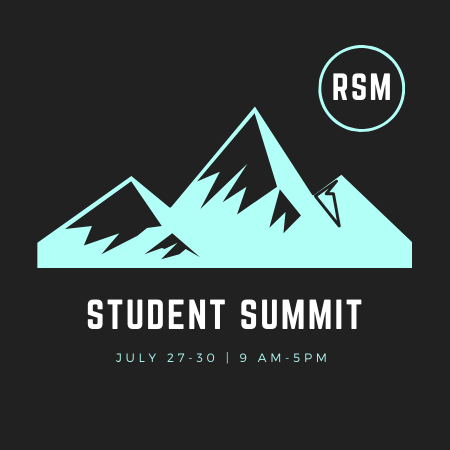 DAILY SCHEDULE (MONDAY-FRIDAY)MONDAYCHECK-IN | 9:00AMSESSION 1 | 9:30AMAM COMPETITION | 10:15AMSESSION 2 | 11:00AMLUNCH | 12:00PMPM COMPETITION / PAINTBALL | 1-4PMCHECKOUT | 5PMTUESDAYCHECK-IN | 9:00AMSESSION 3 | 9:30AMAM COMPETITION | 10:15AMSESSION 4 | 11:00AMLUNCH | 12:00PMPM COMPETITION / VOLLEYBALL & ULTIMATE | 1-4PMCOOKOUT & POOL PARTY @ KITTLESEN HOME | 4-7PMCHECKOUT @ KITTLESEN’S HOME | 7PMWEDNESDAYCHECK-IN | 9:00AMSESSION 5 | 9:30AMAM COMPETITION | 10:15AMSESSION 6 | 11AMLUNCH | 12PMPM COMPETITION / LAKE DAY @ LAKE LUCAYA | 1-4PMCHECKOUT @ REDEEMER CHURCH | 5PMTHURSDAYCHECK-IN | 9:00AMSESSION 7 | 9:30AMAM COMPETITION | 10:15AMSESSION 8 | 11AMLUNCH | 12PMPM COMPETITION / GAGA BALL & KICKBALL | 1-4PMFREE-TIME | 5PMLOCK-OUT (GLOW DODGEBALL/PING-PONG/PIZZA/SUNDAES) | 5-10PM CHECK-OUT @ REDEEMER CHURCH | 10PM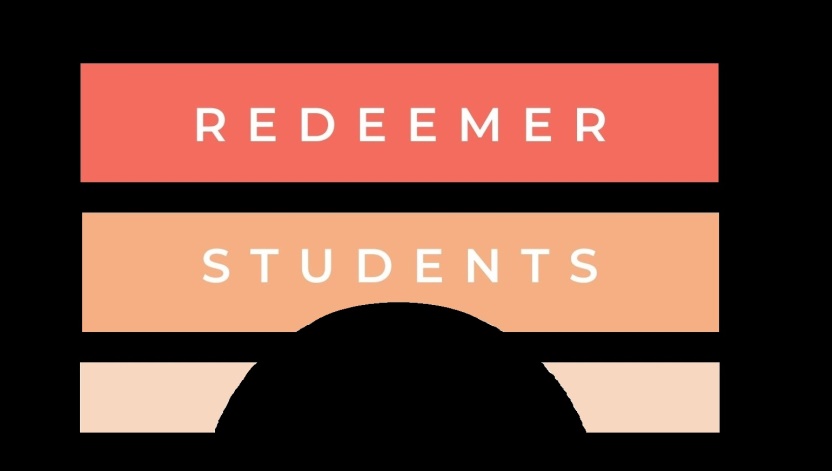 